VIIKKO-OHJELMA VKO 34VIIKKO-OHJELMA VKO 34VIIKKO-OHJELMA VKO 34VIIKKO-OHJELMA VKO 34VIIKKO-OHJELMA VKO 34MA 19.8.TI 20.8.KE 21.8.TO 22.8.PE 23.8. HIRVET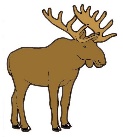  HIRVET HIRVET HIRVET HIRVETKYSELLÄÄN LASTEN TOIVEITAlasten osallisuus, kuuntelu ja keskustelutaisotSOVITTELU-HIIRI ESITTÄYTYYhyvän ystävän taidot, tunnetaidot, kaverisuhteiden vahvistaminen MEHILÄISKENNO-ASKARTELUsilmä-käsi yhteistyö, eri välineisiin ja materiaaleihin tutustuminenMUSISOIDAANmusiikillinen ilmaisu, kielen kehitys RETKI SIBELIUS-LEIKKIPUISTOONLähi-alueeseen tutustuminen, turvallinen liikkuminen liikenteessä, monipuolinen liikunta   TOIVELEIKITLasten osallisuus, kaveritaitojen harjoittelua KISSAT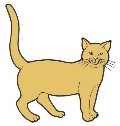  KISSAT KISSAT KISSAT KISSAT___”______”___RETKI SIBELIUS-LEIKKIPUISTOONLähi-alueeseen tutustuminen, turvallinen liikkuminen liikenteessä, monipuolinen liikuntaMUSISOIDAANmusiikillinen ilmaisu, kielen kehitys___”___